Spuitgietproduct en matrijs opdracht fabricageOPDRACHT 1Lossingsrichting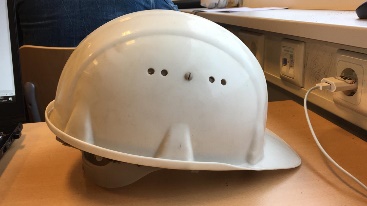 de lossingrichting van de helm is naar boven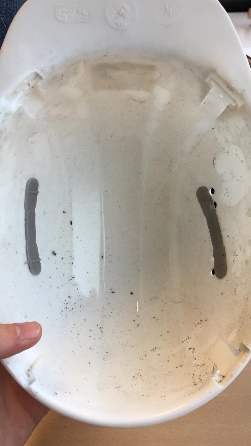 Uitstoters4 uitstoters, binnenkant helmA-surface / B-surfaceBinnenkant = B-surface Buitenkant = A-surfaceLossingshoekDeze kunnen wij niet opmeten omdat deze bol isMateriaaldikteDunste materiaal: 1,7 mmDikte materiaal: 2,2 mm Andere methode?Met vacuüm vormenOPDRACHT 2
deellijn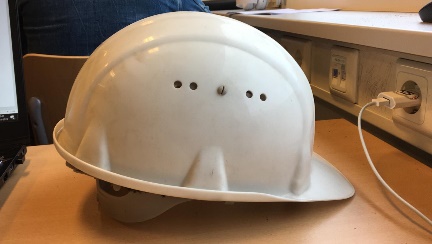 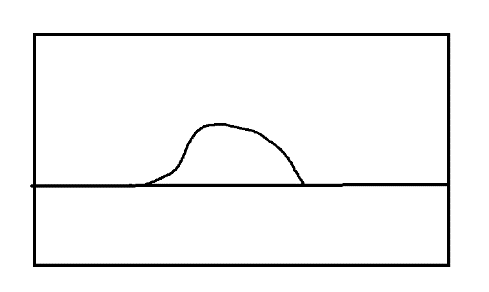 Matrijs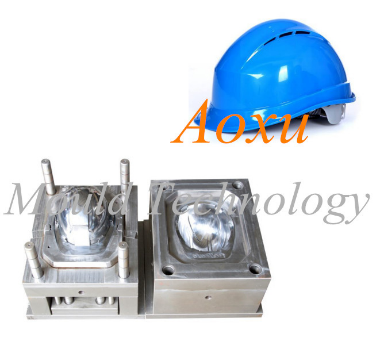 uitstootpinnen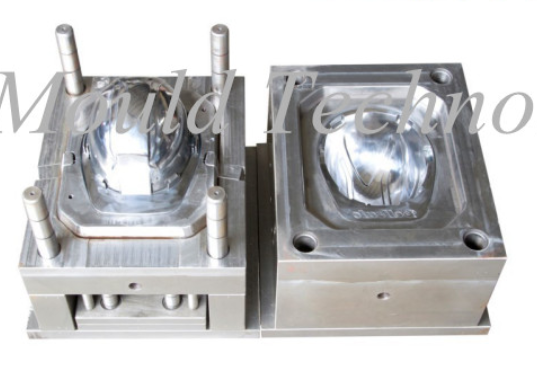 